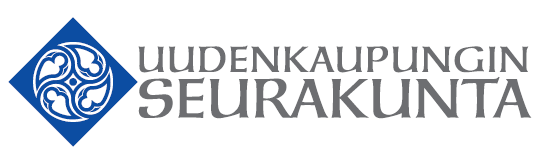 Hinnasto 1.1.2021 alkaenKIRKKOJEN JA SIUNAUSKAPPELIEN VUOKRATHinnat sisältävät arvonlisänveron.Hautauksen yhteydessä kylmiön vuokra ev.lut. kirkkoon kuulumattomalta 75€.Avioliittoon vihkiminen, kaste ja ev.-lut.kirkkoon kuuluvien siunaustilaisuudet ovat maksuttomia.Maksullisten konserttien vuokrahinnat max. 8h/kerta, harjoittelu muulloin kuin konsertin yhteydessä 75 €/h.Kirkon vuokraus ei sisällä automaattisesti urkujen käyttöoikeutta, vaan siitä sovitaan aina erikseen.Konserttien musiikista on keskusteltava kanttorin kanssa etukäteen.Kirkossa esitettävän musiikin tulee olla sinne sopivaa eikä se saa olla ristiriidassa kirkon opetuksen kanssa.Kirkkojärjestys 14:2 ”Kun kirkko on vihitty, sitä saa käyttää vain sen pyhyyteen soveltuviin tarkoituksiin. Kirkon käyttämisestä päättävät kirkkoherra ja kirkkoneuvosto tai seurakuntaneuvosto yhdessä.”SEURAKUNTAKOTIEN JA -KESKUKSIEN VUOKRATSEURAKUNTAKOTIEN JA -KESKUKSIEN VUOKRATHinnasto 1.1.2021 alkaenHinnat ovat vuokra/kerta. Mikäli tila on valmistelujen yms. takia käytössä vuokraajalla kahtena päivänä, vuokrat peritään 1,5- kertaisina.Rintamasotilastunnuksen, rintamapalvelutunnuksen tai vastaavan palveluksen omaaville veteraaneille seurakuntatilat muistotilaisuutta varten kokonaan veloituksetta. Tällöinkin edellä mainittujen puolisoilta peritään tämän hinnaston mukaiset käyttökorvaukset.Seurakunnan omasta toiminnasta ja veteraanijärjestöiltä ei peritä vuokraa.Seurakunnan omille viranhaltijoille/työntekijöille sekä heidän Kirkon yleisen virka- ja työehtosopimuksen tarkoittamille lähiomaisilleen myönnetään 25 %:n alennus seurakuntatilojen käyttökorvauksista.Tilavuokrat eivät sisällä emäntäpalveluita, seurakunnalla ei myöskään ole tarjota emäntäpalveluja yksityistilaisuuksiin.Seurakuntakotien ja keskusten astiastot ovat vuokraajien käytössä, pöytäliinoja seurakunta ei vuokraa tilaisuuksiin.Ylimääräiset siivouskustannukset veloitetaan erikseen. Vahtimestaripalvelu 50€Kerho- ja takkahuoneiden vuokra on 25 €/tunti. Kokous -ja muut tilat 25-50€/tuntiHinnasto 1.1.2021alkaenHAUKHARJAN LEIRIKESKUKSEN VUOKRALavikontie 456, 23600 KalantiMajoittuu 44 + 8 hlöäHinnat sisältävät arvonlisäveron.Vuokrausaika päättyy lähtöpäivänä klo 14.00.Majoittuminen leirikeskuksissa tapahtuu omilla liinavaatteilla ja pyyhkeillä. Tilavuokrat eivät sisällä emäntäpalveluita, seurakunnalla ei myöskään ole tarjota emäntäpalveluja yksityistilaisuuksiin.Vuokraushinnat sisältävät takka- ja saunapuut, saunanlämmityksestä huolehtivat vuokraajat itse annettujen ohjeiden mukaan.Ylimääräinen oven avaus 45,00€.Ylimääräiset siivouskustannukset veloitetaan erikseen.Varausvahvistuksen yhteydessä laskutetaan 100€:n varausmaksu, mikä hyvitetään loppulaskun yhteydessä.Maksulliset konsertit Ev.-lut. kirkkoon kuulumattomien siunaamistilaisuusUudenkaupungin uusi kirkkon. 1200 henkeä890 €368 €Uudenkaupungin vanha kirkkon. 250 henkeä (+parvi 50 + sivupenkit, yht. n. 500 henkeä)603 €296 €Pyhämaan uusi kirkkon. 350 henkeä603 €296 €Pyhämaan uhrikirkkon. 80-100 henkeä603 €296 €Lokalahden kirkkon. 350 henkeä603 €296 €Kalannin kirkkon. 450 henkeä603 €296 €Uudenkaupungin siunauskappelin. 140 henkeä--296 €Hinta / tilaisuusKirkolliset toimitukset:vihki-, kaste-rippi-, tai muistotilaisuusUudenkaupungin seurakuntakeskusn. 200 henkeä / Salin. 80 henkeä / Kahvio(pöydät yht. n. 200 henkeä)255€148 €Uudenkaupungin Saarniston seurakuntakotimax. n. 50123 €92 €Pyhämaan seurakuntakotin. 140-150 henkeä148 €119 €Lokalahden Paanulan. 120 henkeä148 €119 €Kalannin seurakuntakotin. 120 pöytäpaikkaa, tuoleja n. 150 hengelle148 €119 €Vuokraushinta / pelkkä päiväkäyttöKoko leirikeskus (ei majoitustilat)	194€ /päivä Leirikeskuksen hinnasto majoittuessa 306€ +alv.24%                                               380€/yö